Formulaire de remboursement pour la Journée Scientifique du RQSPAL 4 octobre 2018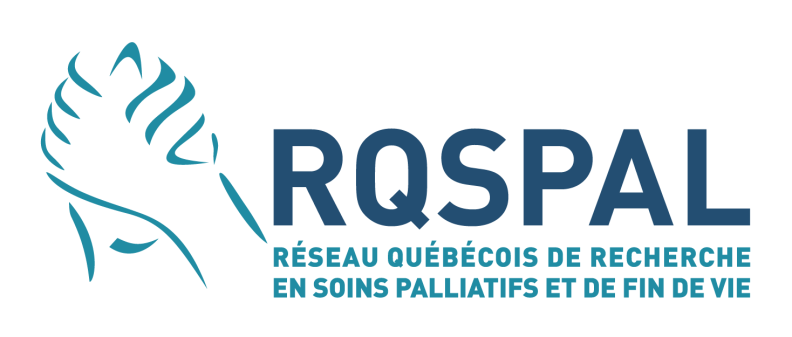 Il est à noter que le RQSPAL ne remboursera que les frais d’inscription de la journée du 4 octobre 2018. Si vous vous êtes inscrit pour l’ensemble du congrès, nous ne rembourserons que 265$ (pour les membres réguliers), soit le tarif pour une journée avec inscription « early-bird ». Je, _____________________________________, atteste que j’étais présent lors de la journée du 4 octobre 2018 au Palais des Congrès de Montréal pour le Congrès international sur les soins palliatifs de McGill.Documents à joindre :☐ Preuve de l’inscription et du  montant de l’inscription payée☐ Spécimen de chèque (le remboursement sera électronique)SVP, joindre ce formulaire et les deux documents dans un fichier PDF et les envoyer à Secretariat.Recherchemms@crchudequebec.ulaval.ca Nom: Cliquez ici pour taper du texte.Nom: Cliquez ici pour taper du texte.Prénom: Cliquez ici pour taper du texte.Prénom: Cliquez ici pour taper du texte.Courriel: Cliquez ici pour taper du texte.Courriel: Cliquez ici pour taper du texte.Téléphone: Cliquez ici pour taper du texte.Téléphone: Cliquez ici pour taper du texte.Adresse personnelle: Cliquez ici pour taper du texte.Adresse personnelle: Cliquez ici pour taper du texte.Adresse personnelle: Cliquez ici pour taper du texte.Adresse personnelle: Cliquez ici pour taper du texte.Ville: Cliquez ici pour taper du texte.Province: Cliquez ici pour taper du texte.Province: Cliquez ici pour taper du texte.Code postal: Cliquez ici pour taper du texte.Statut:☐ Membre régulier ☐ Membre associé☐ Membre étudiantStatut:☐ Membre régulier ☐ Membre associé☐ Membre étudiantOrganisation: Cliquez ici pour taper du texte.Organisation: Cliquez ici pour taper du texte.Statut:☐ Membre régulier ☐ Membre associé☐ Membre étudiantStatut:☐ Membre régulier ☐ Membre associé☐ Membre étudiantCoût de l’inscription pour la journée scientifique: Cliquez ici pour taper du texte.Coût de l’inscription pour la journée scientifique: Cliquez ici pour taper du texte.